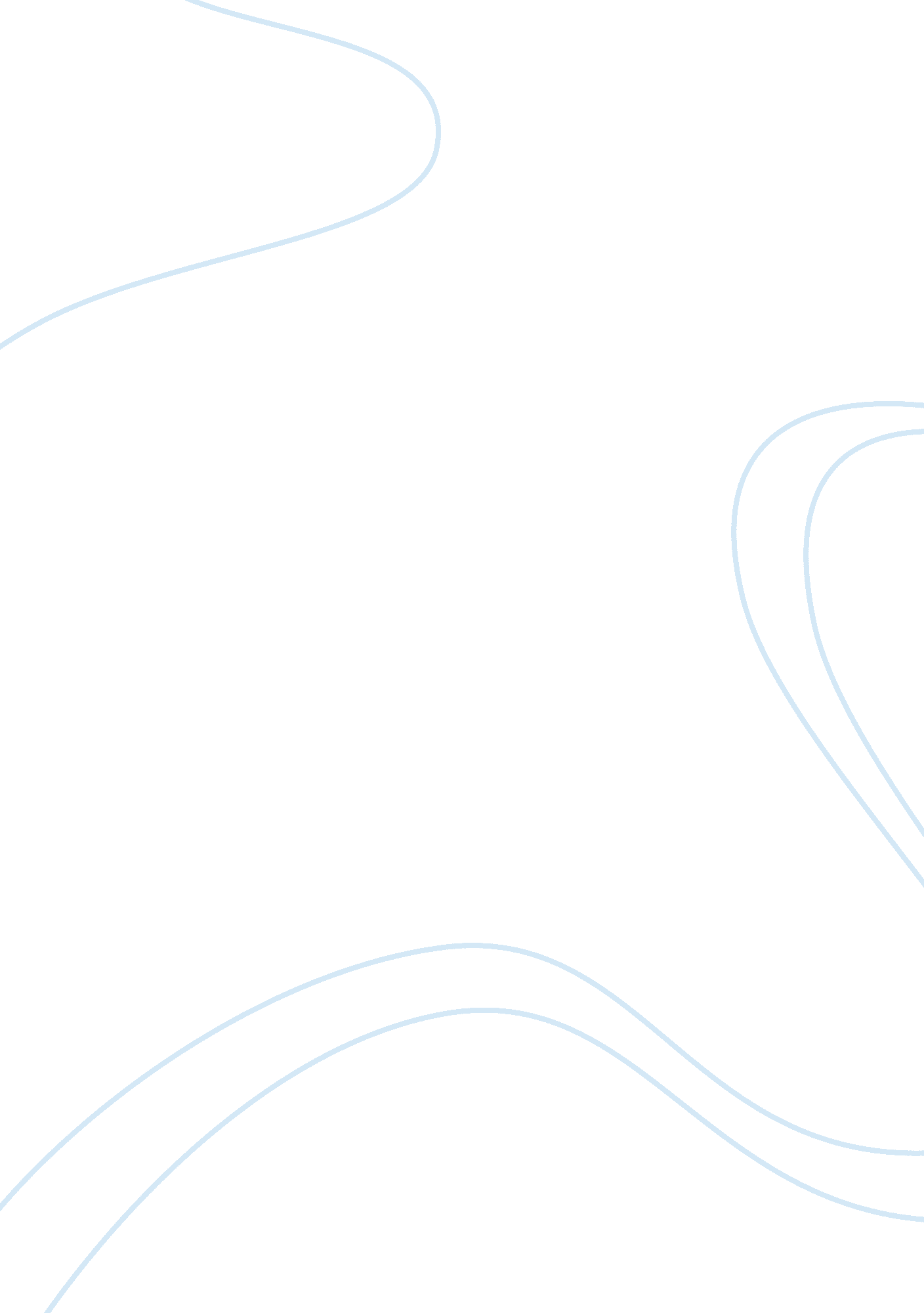 Example of new idea in public health essayHealth & Medicine, Healthcare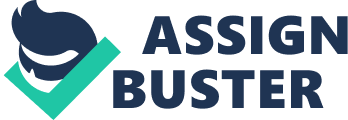 The Public Health issues always pose a concern to the governing bodies and the society itself. Though the governing bodies will come out with many programs for ensuring that better healthcare reaches all the levels of society, there is still a gap where people do not use them effectively. This is especially true of preventive healthcare, in both the cases of regular immunization or preventive treatment for an epidemic in the surrounding. The driving force here would be the need to focus on a better and foolproof way of achieving this. 
In the case of the system trying preventive measures for an illness or an epidemic that poses the danger of spreading quickly, the authorities usually launch immunization drives hoping to vaccinate the lot. These immunization shots or vaccines are given at specific locations that are generic and accessible to the general public. More often than not, people who live in remote places of who are not aware of this might not make it to have themselves immunized. This is usually disruptive that one can never be sure if the whole population is immunized. In such situations, it might be a good idea to create a mobile immunization or vaccination drive. This would mean having mobile units equipped with the immunization shots to travel through neighborhoods, to find the people who missed the drive in general locations. This way the large and untouched part of the population can be covered, thus making the drive far more successful than it would have been. 
We can surely say that Public Health is the responsibility of every citizen; we have to own this one collectively. For this it is essential to help the authorities by at least being aware and by participating in all health drives and initiatives possible. The force behind the need to ensure better healthcare provided for all, the focus should shift on how to attain it and also to make this sustainable in the long run. References Strategies for Public Health. A Compendium of Ideas, Experience and Research from Minnesota’s Public Health Professionals, Vol. 2. Minnesota Department of Health. Retrieved from http://www. health. state. mn. us/strategies/ 